COMUNICATO STAMPAWürth Elektronik: conferenza virtuale “WE meet @ digital days 2020” Forum specialistico virtualeWaldenburg (Germania), 19 novembre 2020 – Dal 1o fino al 3 dicembre (dalle ore 8:00 alle 18:00) Würth Elektronik organizza la conferenza virtuale “WE meet @ digital days 2020”, con un programma completo composto da numerose presentazioni specialistiche. Questa conferenza virtuale offre presentazioni specialistiche e di carattere tecnologico, relative ad applicazioni e supporto alla progettazione integrata, ciascuna completa di sessione interattiva di domande e risposte. Nelle presentazioni live in lingua inglese, gli esperti del produttore tedesco di componenti presenteranno molti nuovi prodotti dei settori componenti passivi ed elettromeccanici, moduli di alimentazione e prodotti di optolettronica, automobilistico, “Frequency Products” e connettività wireless & sensori. Gli interessati possono trovare il programma e le modalità di registrazione gratuita al forum specialistico online di tre giorni all’indirizzo www.we-online.com/digital-days. È possibile partecipare anche a singole sessioni.Lo sviluppo tecnologico di componenti e progettazione in ambito elettronico avanza rapidamente anche in tempo di pandemia. Per mantenere aggiornati clienti e interessati, Würth Elektronik dà vita a nuovi percorsi informativi e trasferisce online le consuete modalità di contatto di fiere ed eventi. In risposta alla cancellazione di importanti fiere a causa del Coronavirus, Würth Elektronik ha inoltre realizzato uno stand fieristico virtuale sul proprio sito, che costituirà anch’esso parte integrante della conferenza.Per “WE meet @ digital days 2020” gli esperti e gli sviluppatori di Würth Elektronik hanno scelto una varietà di temi molto ampia. Le presentazioni specialistiche tratteranno argomenti quali simulazione termica e perdite per moduli di alimentazione in REDEXPERT, raggi d’azione e caratteristiche di cablaggi coassiali, applicazione di filtri per la compatibilità elettromagnetica nell'elettronica dell'auto oppure effetti della riduzione di cristalli al quarzo sulla progettazione. Si parlerà di Single Pair Ethernet e cavi a nastro piatto, ferriti da cavo, condensatori, circuiti gate driver o collegamenti per schede elettromeccaniche, LED impiegati in applicazioni di orticultura o ricerca di guasti nell’ambito della compatibilità elettromagnetica. Nel corso delle presentazioni del forum specialistico sarà possibile contattare direttamente i relatori attraverso un’apposita funzionalità di chat, che consentirà di chiarire immediatamente domande e osservazioni in modalità online. Anche dopo l’evento gli esperti saranno disponibili per fornire una consulenza personalizzata. La registrazione di tutte le presentazioni sarà disponibile sul sito web. All’indirizzo www.we-online.com/digital-days gli interessati possono visionare il programma completo e registrarsi alle singole presentazioni dell’evento online “WE meet @ digital days 2020”. Immagini disponibiliLe seguenti immagini possono essere scaricate da internet e stampate: http://www.htcm.de/kk/wuerthInformazioni sul gruppo Würth Elektronik eiSos Il gruppo Würth Elektronik eiSos è produttrice di componenti elettronici ed elettromeccanici per il settore dell'elettronica e lo sviluppo delle tecnologie per soluzioni elettroniche orientate al futuro. Würth Elektronik eiSos è uno dei maggiori produttori europei di componenti passivi, attivo in 50 Paesi, con stabilimenti in Europa, Asia e America settentrionale che riforniscono una clientela sempre crescente a livello mondiale.La gamma di prodotti comprende componenti per la compatibilità elettromagnetica (CEM), induttori, trasduttori, componenti HF, varistori, condensatori, resistenze, quarzi, oscillatori, moduli d'alimentazione, trasformatori di energia wireless, LED, sensori, connettori, elementi per la fornitura di corrente, tasti e interruttori, tecniche di connessione, portafusibili e soluzioni per la trasmissione di dati wireless.La disponibilità a magazzino di tutti i componenti del catalogo senza limite minimo d'ordine, i campioni gratuiti e l'elevato supporto dei nostri dipendenti specializzati e addetti alle vendite così come la vasta scelta di strumenti caratterizzano l'orientamento all'assistenza dell'impresa, unico nel suo genere. Con la partnership tecnologica con la squadra di Formula E Audi Sport ABT Schaeffler ed il suo supporto alle corse Formula student, il gruppo imprenditoriale mostra la sua forza innovativa nel settore della mobilità elettrica (www.we-speed-up-the-future.com). Würth Elektronik fa parte del gruppo Würth, leader mondiale nelle tecniche di montaggio e di fissaggio. L'azienda offre impiego a 7300 dipendenti e nel 2019 ha registrato un fatturato di 822 milioni di Euro.Würth Elektronik: more than you expect!Per ulteriori informazioni consultare il sito www.we-online.com

Foto di: Würth Elektronik 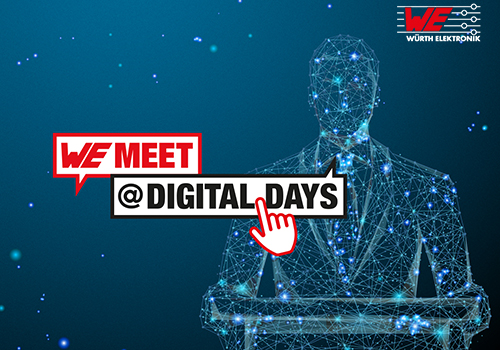 La conferenza virtuale “WE meet @ digital days 2020” si terrà dal 1o al 3 dicembre.Per ulteriori informazioni:Würth Elektronik eiSos GmbH & Co. KG
Sarah Hurst
Max-Eyth-Strasse 1
74638 Waldenburg
GermaniaTelefono: +49 7942 945-5186
E-Mail: sarah.hurst@we-online.dewww.we-online.deContatto per la stampa:HighTech communications GmbH
Brigitte Basilio
Brunhamstrasse 21
81249 München
GermaniaTelefono: +49 89 500778-20
Fax: +49 89 500778-77 
E-Mail: b.basilio@htcm.dewww.htcm.de 